แบบ อวท.๒๐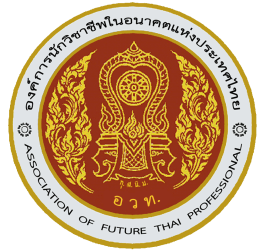 แบบขออนุมัติใช้เงินตามโครงการ         ชมรมวิชาชีพ         องค์การฯ     กิจกรรมของสถานศึกษาเขียนที่ ......................................................วันที่ ......... เดือน ........................  พ.ศ. …………เรียน  ประธานคณะกรรมการบริหาร อวท.วิทยาลัยเทคนิคชลบุรี	เนื่องด้วยข้าพเจ้า(นาย/นาง/นางสาว)...................................................................ตำแหน่ง................................มีความประสงค์ขออนุมัติใช้เงิน ของ   ชมรมวิชาชีพ    องค์การฯ  กิจกรรมของสถานศึกษาเพื่อเป็นค่าใช้จ่ายตามแผนหรือโครงการที่...................เรื่อง…………………………………………………………………..…………………….   เป็นจำนวนเงิน ........................ บาท ซึ่งได้รับการอนุมัติเป็นที่เรียบร้อยแล้ว	อนึ่ง ในขณะนี้เงินของ       ชมรมวิชาชีพ       องค์การฯ     กิจกรรมของสถานศึกษาเหลือยอดเงินสุทธิเป็นจำนวน ………………………………… บาท (………………………………………………………………………)	จึงเรียนมาเพื่อโปรดทราบและพิจารณาอนุมัติ        ลงชื่อ………..…………………………..……..  (…………………………..………………….)ประธานชมรมวิชาชีพฯ / นายกองค์การฯ / หัวหน้างานกิจกรรมฯความเห็นของรองผู้อำนวยการฝ่ายพัฒนากิจการนักเรียน นักศึกษา………………………………………………………………………………………………………………….................................................                                                					      		 ลงชื่อ………………………..……………....                							       (นายอัฐษนันท์  ลัทธิรมย์)							                     ………../…………./…………ความเห็นของประธานคณะกรรมการบริหารองค์การนักวิชาชีพในอนาคตแห่งประเทศวิทยาลัยเทคนิคชลบุรี อนุมัติ ไม่อนุมัติ เพราะ…………………………….ลงชื่อ…………………………………………….							       (นายนิทัศน์  วีระโพธิ์ประสิทธิ์)    	        		    ………../…………./…………          